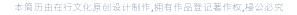 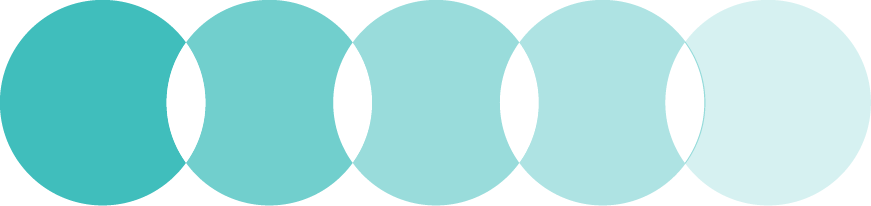 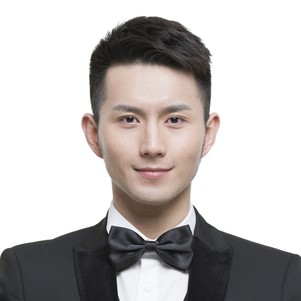 自荐信尊敬的公司领导：您好!尊敬的公司领导：首先感激你于百忙中惠览此信。我是一名就读于XX的学生，我怀着一颗对贵公司憧憬的心，真挚地向您和您的企业推举本人。在校期间，我在扎实学习好专业知识的同时，尽力拓宽知识面。通过投资理财专业的学习，系统把握了现代企业管理轨制和全面财务估算管理系统知识，能纯熟应用盘算机体系发展证券投资、上市交易、电子商务等业务工作。勤恳耐劳的学习生活使我成为了一名存在较为扎实的学习能力和应职能力的人。我曾获得国家励志奖学金等国家级声誉，给予了我以莫大的支撑和激励。作为一名综合素质全面发展的大学生，在校期间，我通过参加各种社团活动，如担负校园XX职位等,组织谋划学习比赛运动，培育了组织、协协调社会来往能力；同时，应用寒暑假期间，组织学生团队为波导手机等企业进行电子通信产品推广销售，事迹取得公司高层的好评，较好地锻炼的了社会实践能力和与顾客沟通交换的才能。通过互联网和报章杂志等渠道，我初步懂得了贵公司具备数年发展的长久历史，高度器重对人才的引进和培养,也获知企业有着异常雄伟的发展目的，我以为贵单位有一一个无比好的人文气氛和发展空间，也需要一大量甘于平常 ,破志贡献岗位的血性青年,所以,我恳切地盼望贵单位接收我成为一员,共同创建美好明天。我求聘的岗位是:XXX。随信附有我的简历。如有机会与您面谈,我将非常感谢。愿贵单位事业欣欣向荣，屡创佳绩。祝您的事业白尺竿头，更进一步!
此致敬礼!自荐人：XXXXX年XX月XX日